Automotive Technology 6th EditionChapter 80 – Fuel-Injection Components and OperationLesson PlanCHAPTER SUMMARY: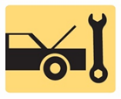 1. Electronic fuel-injection operation and speed-density fuel-injection systems2. Mass airflow fuel-injection systems, throttle-body injection, and port-fuel injection3. Fuel-pressure regulator, vacuum-biased fuel-pressure regulator, and electronic returnless fuel system4. Mechanical returnless fuel system, demand delivery system (DDS), and fuel injectors5. Central port injection, fuel-injection modes of operation, and idle control _____________________________________________________________________________________OBJECTIVES: 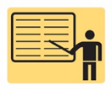 1. List components of electronic fuel-injection systems. 2. Explain how air intake is measured in fuel-injection systems. 3. Describe how throttle-body injection and port fuel-injection systems work. 4. Discuss the function of the fuel-pressure regulator and describe a vacuum-biased fuel-pressure regulator. 5. Describe returnless fuel systems. 6. Describe how fuel injectors function and describe central port injection. 7. Explain modes of fuel-injection system operation. Explain how idle speed is controlled. 8. This chapter will help prepare for Engine Repair (A8) ASE certification test content area “C” (Fuel, Air Induction, and Exhaust Systems Diagnosis and Repair)._____________________________________________________________________________________RESOURCES: (All resources may be found at http://www.jameshalderman.com) Internet access required to hyperlink.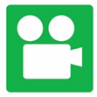 1. Task Sheet ASE (A8-D-5) P-1, (A8-D-6) P-2: Air Intake Inspection2. Chapter PowerPoint 3. Chapter Crossword Puzzle and Word Search 4. Videos: (A8) Engine Performance Videos5. Animations: (A8) Engine Performance Animations_____________________________________________________________________________________ACTIVITIES: 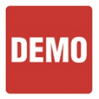 1. Task Sheet ASE (A8-D-5) P-1, (A8-D-6) P-2: Have students complete Air Intake Inspection Task Sheet.         _____________________________________________________________________________________ASSIGNMENTS: 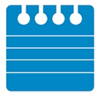 1. Chapter crossword and word search puzzles. 2. Complete end of chapter 10 question quiz. _____________________________________________________________________________________CLASS DISCUSSION: 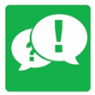 1. Review and group discussion chapter Frequently Asked Questions and Tech Tips sections. 2. Review and group discussion of the five (5) chapter Review Questions._____________________________________________________________________________________NOTES AND EVALUATION: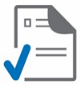 _____________________________________________________________________________________